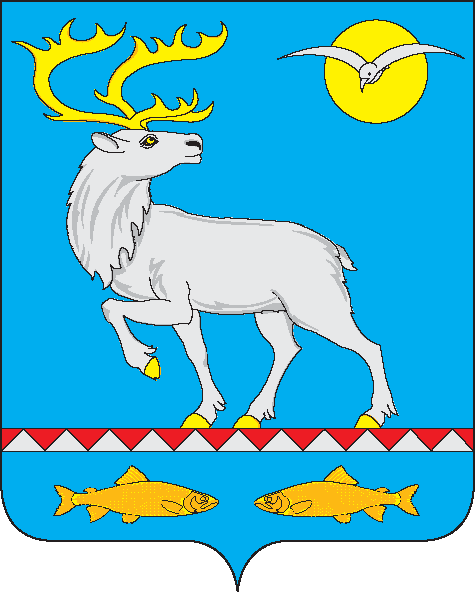 АДМИНИСТРАЦИЯГОРОДСКОГО ПОСЕЛЕНИЯ БЕРИНГОВСКИЙПОСТАНОВЛЕНИЕВ соответствии с Жилищным кодексом Российской Федерации от 29.12.2004г. № 188-ФЗ и Правилами содержания общего имущества в многоквартирном доме и Правилами изменения размера платы за содержание и ремонт жилого помещения в случае оказания услуг и выполнения работ по управлению, содержанию и ремонту общего имущества в многоквартирном доме ненадлежащего качества и (или) с перерывами, превышающими установленную продолжительность, утверждённых Постановлением Правительства РФ от 13.08.2006г. № 491, Администрация городского поселения БеринговскийПОСТАНОВЛЯЕТ:1. Установить цены для определения размера платы граждан за содержание и ремонт жилого помещения в многоквартирных домах:- Для нанимателей жилых помещений по договорам социального найма, договорам найма жилых помещений муниципального жилищного фонда согласно Приложению № 1.- Для собственников жилых помещений отбор управляющей организации, в которых проведён по результатам открытого конкурса согласно Приложению № 2.2. Установить ставки платы за наём жилых помещений муниципального жилищного фонда городского поселения Беринговский согласно Приложению № 3. 3. Признать утратившим силу постановление Администрации городского поселения Беринговский от 22.03.2013 года № 19 «Об установлении цен для определения размера платы за жилое помещение в городском поселении Беринговский».4. Настоящее постановление вступает в силу с момента обнародования и распространяет своё действие на правоотношения, возникшие с 01 марта 2014 года.5. Контроль за исполнением настоящего постановления оставляю за собой. Глава Администрации                                                                        С.А. СкрупскийЦены для определения размера платы граждан за содержание и ремонт жилого помещения в многоквартирных домах, для нанимателей жилых помещений по договорам социального найма, договорам найма жилых помещений муниципального жилищного фондаЦены для определения размера платы гражданза содержание и ремонт жилого помещения в многоквартирных домах для собственников жилых помещений отбор управляющей организации, в которых проведён по результатам открытого конкурсаСтавки платыза наём жилых помещений муниципального жилищного фонда городского поселения Беринговскийот 20 марта 2014 года№ 22            п. БеринговскийОб установлении цен для определения размера платы за жилое помещение в городском поселении БеринговскийПриложение № 1к постановлению Администрации                                                                        городского поселения Беринговский20 марта 2014г. № 22№п/пАдресЕдиницыизмеренияЦена, руб.           1ул. Строительная, д.1руб. за общей площади в месяц 37,342ул. Строительная, д.2-«-37,343ул. Строительная, д.16-«-37,344ул. Строительная, д.18-«-37,345ул. Строительная, д.22-«-37,346ул. 1-го Ревкома Чукотки, д.7-«-37,347ул. Мандрикова, д.1-«-37,348ул. Мандрикова, д.22-«-37,349ул. Мандрикова, д.24-«-37,3410ул. Мандрикова, д.26 б-«-37,3411ул. Мандрикова, д.26-«-37,3412ул. Мандрикова, д.5-«-37,3413ул. Шахтная, д.1-«-39,5614ул. Шахтная, д.3-«-39,5615ул. Шахтная, д.13-«-39,5616ул. Мандрикова, д.16-«-39,5617ул. Шахтная, д.31-«-37,0018ул. Шахтная, д.33-«-37,0019ул. Строительная, д.7-«-41,0220ул. Мандрикова, д.4-«-31,0721ул. Мандрикова, д.11-«-36,6022ул. Мандрикова, д.14-«-36,6023ул.Беринга, д.15-«-35,3824ул.Дежнева, д.11-«-35,38Приложение № 2к постановлению Администрациигородского поселения Беринговский 20 марта 2014г. № 22№п/пАдресЕдиницыизмеренияЦена, руб.           1ул. Строительная, д.1руб. за общей площади в месяц 37,342ул. Строительная, д.2-«-37,343ул. Строительная, д.16-«-37,344ул. Строительная, д.18-«-37,345ул. Строительная, д.22-«-37,346ул. 1-го Ревкома Чукотки, д.7-«-37,347ул. Мандрикова, д.1-«-37,348ул. Мандрикова, д.22-«-37,349ул. Мандрикова, д.24-«-37,3410ул. Мандрикова, д.26 б-«-37,3411ул. Мандрикова, д.26-«-37,3412ул. Мандрикова, д.5-«-37,3413ул. Шахтная, д.1-«-39,5614ул. Шахтная, д.3-«-39,5615ул. Шахтная, д.13-«-39,5616ул. Мандрикова, д.16-«-39,5617ул. Шахтная, д.31-«-37,0018ул. Шахтная, д.33-«-37,0019ул. Строительная, д.7-«-41,0220ул. Мандрикова, д.4-«-31,0721ул. Мандрикова, д.11-«-36,6022ул. Мандрикова, д.14-«-36,6023ул.Беринга, д.15-«-35,3824ул.Дежнева, д.11-«-35,38Приложение № 3к постановлению Администрациигородского поселения Беринговский20 марта 2014г. № 22№ п/пТип строений многоквартирных и жилых домовСтавки платы(руб. за  общей площади в месяц)1крупнопанельные типа "Арктика", блочные и деревянные улучшенной планировки, одноэтажные новых проектов0,682блочные0,55